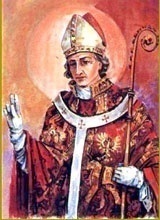 INTENCJE   MSZY   ŚWIĘTYCH25.07. – 31.07.2022INTENCJE   MSZY   ŚWIĘTYCH25.07. – 31.07.2022INTENCJE   MSZY   ŚWIĘTYCH25.07. – 31.07.2022PONIEDZIAŁEK25.07.2022PONIEDZIAŁEK25.07.20227.00+ Wandę Zachura 1 r. śm.+ Wandę Zachura 1 r. śm.PONIEDZIAŁEK25.07.2022PONIEDZIAŁEK25.07.202218.00+ Jana Gracjasza 27 r. śm.+ Jana Gracjasza 27 r. śm.WTOREK26.07.WTOREK26.07.7.00+ Józefa Smoleń+ Józefa SmoleńWTOREK26.07.WTOREK26.07.18.00O zdrowie i błog. Boże dla Członkiń Róży św. Anny i ich rodzinO zdrowie i błog. Boże dla Członkiń Róży św. Anny i ich rodzinŚRODA 27.07.ŚRODA 27.07.7.00+ Piotra Pitułę  /pogrz./+ Piotra Pitułę  /pogrz./ŚRODA 27.07.ŚRODA 27.07.18.00+ Andrzeja Steczek 8 r. śm.+ Andrzeja Steczek 8 r. śm. CZWARTEK28.07. CZWARTEK28.07.7.00+ Franciszka Rusina /pogrz./+ Franciszka Rusina /pogrz./ CZWARTEK28.07. CZWARTEK28.07.18.00Dziękcz. – błag. o zachowanie od nieszczęść mieszkańców Stachówki Górnej i DolnejDziękcz. – błag. o zachowanie od nieszczęść mieszkańców Stachówki Górnej i DolnejPIĄTEK29.07.PIĄTEK29.07.7.00+ Jerzego Kasperka /pogrz./+ Jerzego Kasperka /pogrz./PIĄTEK29.07.PIĄTEK29.07.18.00Dziękcz. – błag. w int. mieszkańców osiedli Kopce, Misiorówka i ChmieleDziękcz. – błag. w int. mieszkańców osiedli Kopce, Misiorówka i ChmieleSOBOTA30.07.SOBOTA30.07.7.00+ Henryka Trzopa  /pogrz./+ Henryka Trzopa  /pogrz./SOBOTA30.07.SOBOTA30.07.18.00+ Stanisława i Michalinę Kubielas+ Stanisława i Michalinę Kubielas  18 NIEDZIELA ZWYKŁA31.07.2022   18 NIEDZIELA ZWYKŁA31.07.2022 7.30ZA PARAFIANZA PARAFIAN  18 NIEDZIELA ZWYKŁA31.07.2022   18 NIEDZIELA ZWYKŁA31.07.2022 9.30+ Otylię i Franciszka Józefiak+ Otylię i Franciszka Józefiak  18 NIEDZIELA ZWYKŁA31.07.2022   18 NIEDZIELA ZWYKŁA31.07.2022 11.00+ Krystynę Włodarczyk+ Krystynę Włodarczyk  18 NIEDZIELA ZWYKŁA31.07.2022   18 NIEDZIELA ZWYKŁA31.07.2022 16.00+ Józefę Zachura 2 r. śm. męża Michała+ Józefę Zachura 2 r. śm. męża Michała